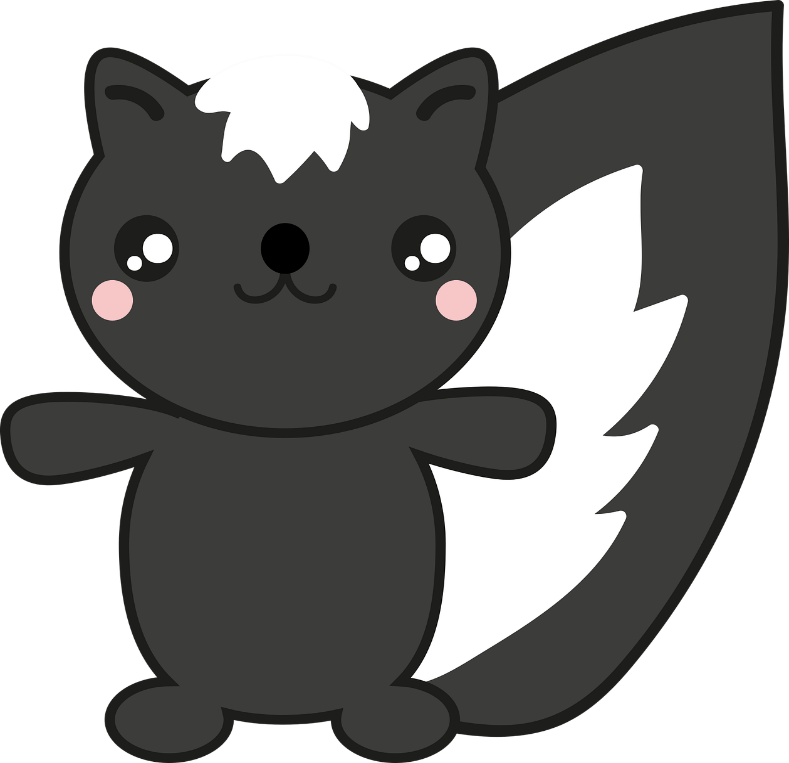 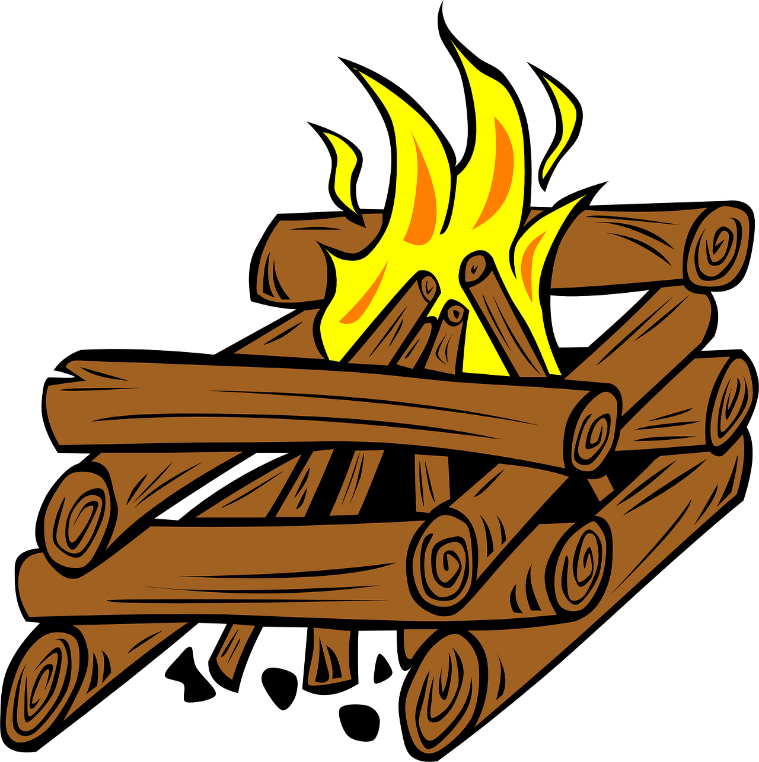 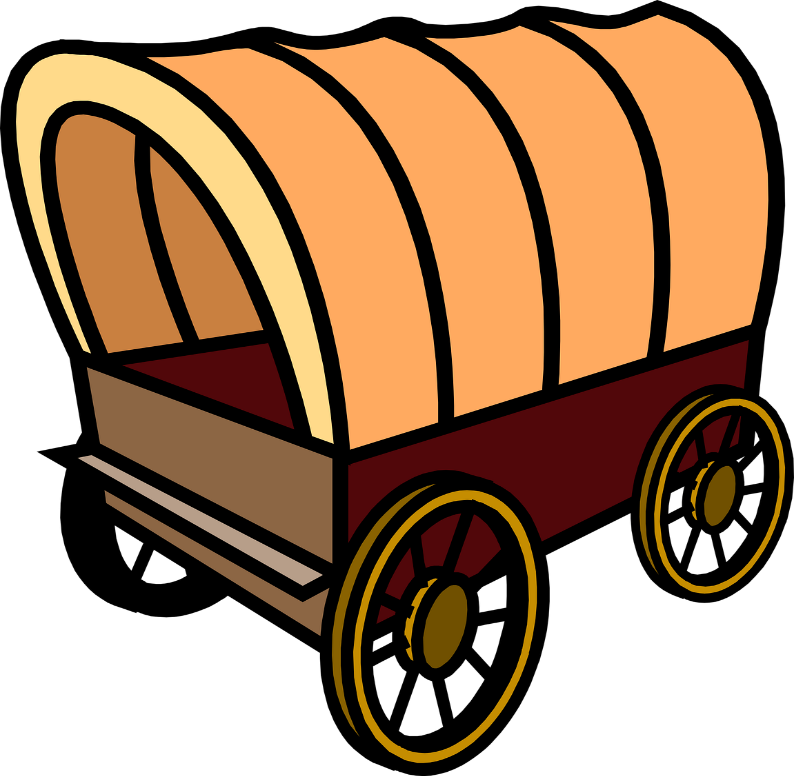 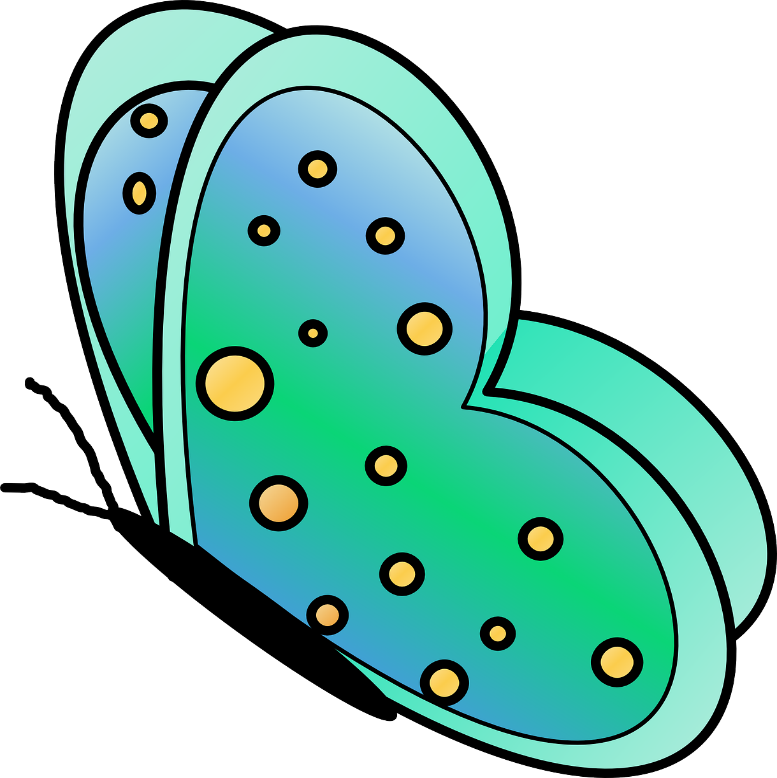 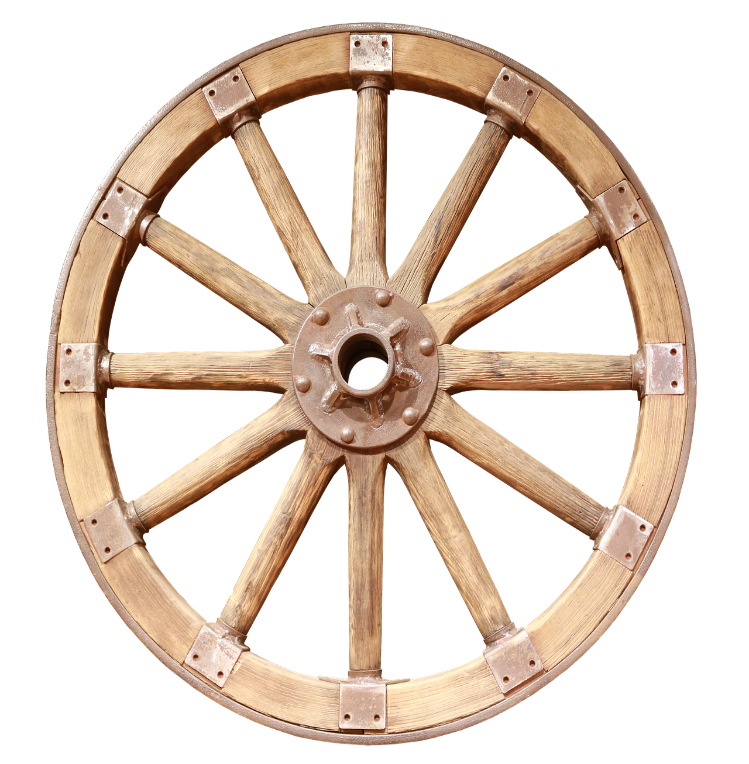 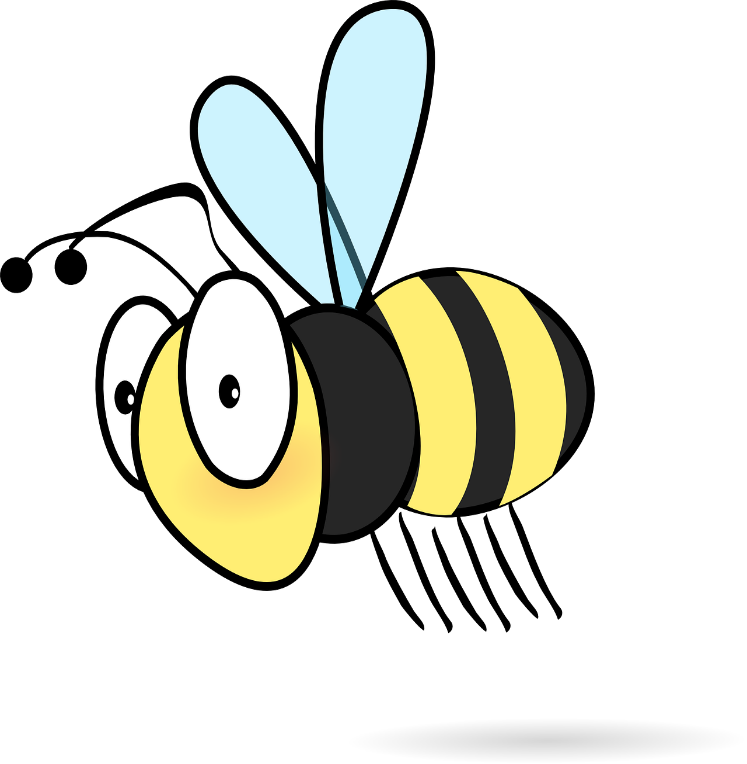 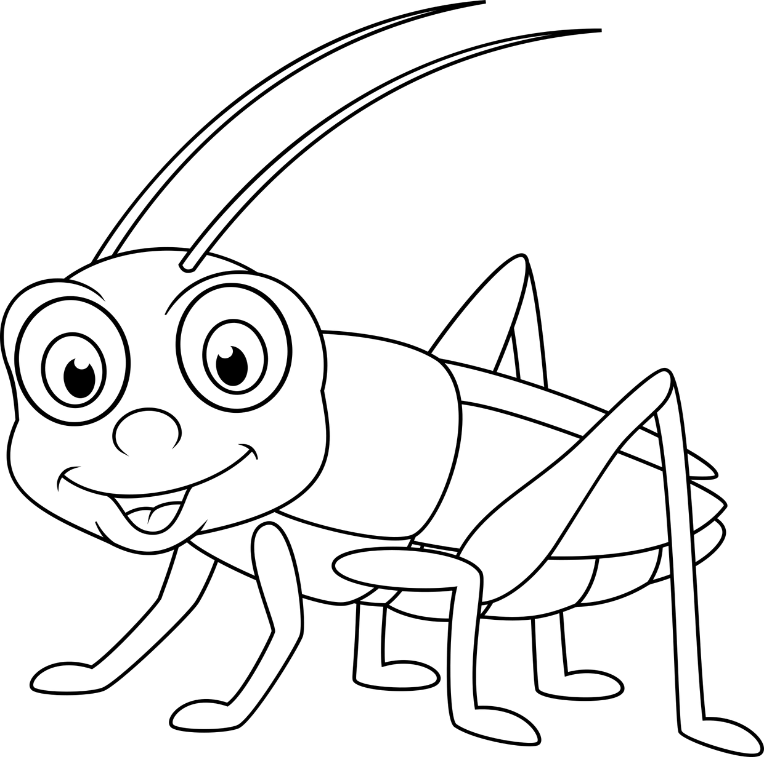 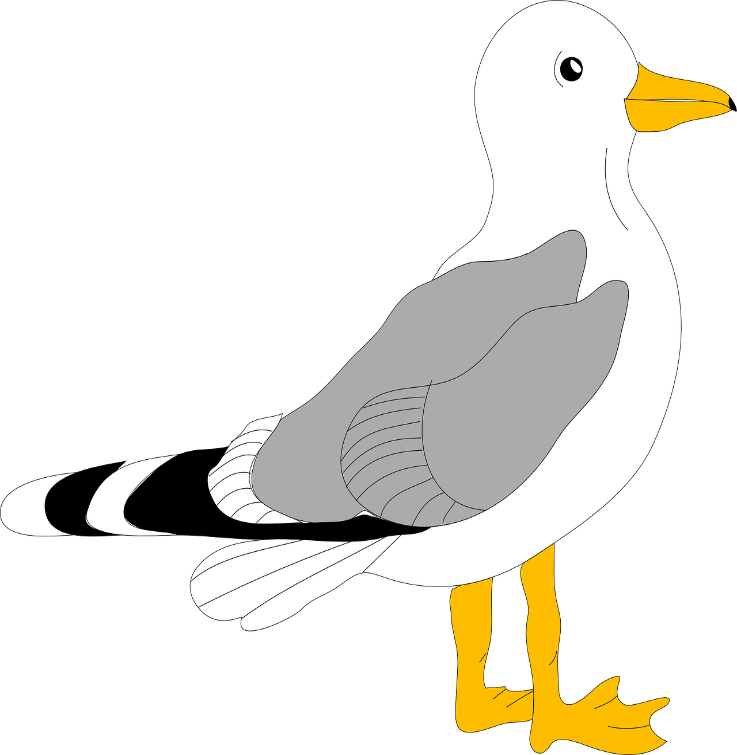 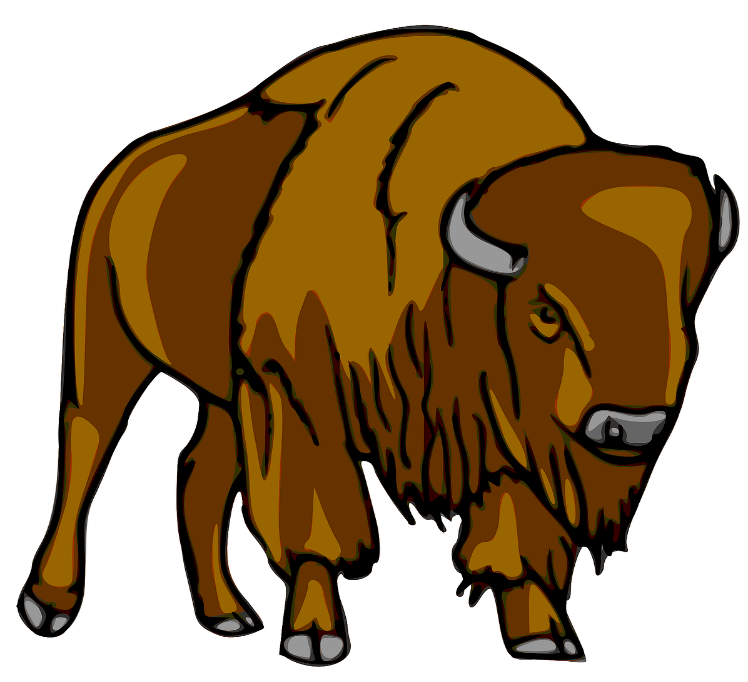 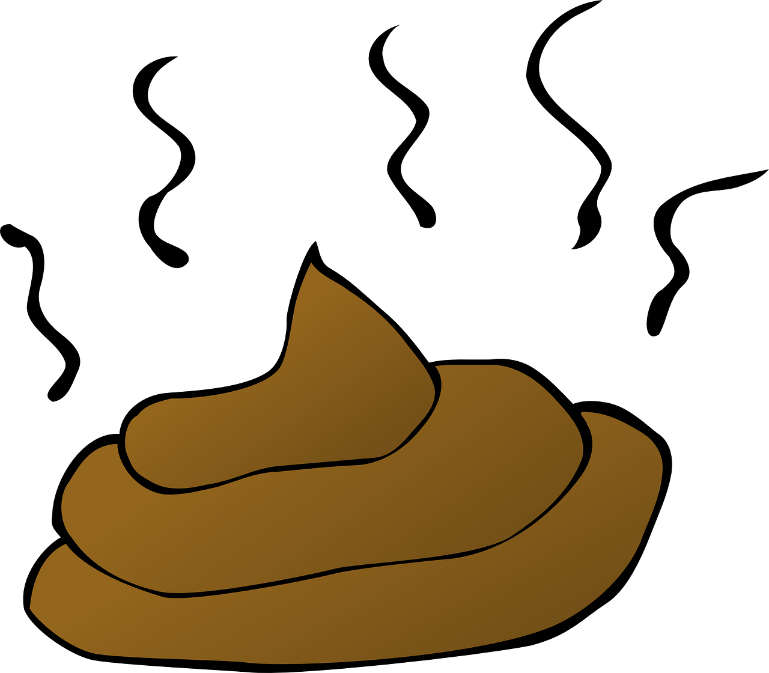 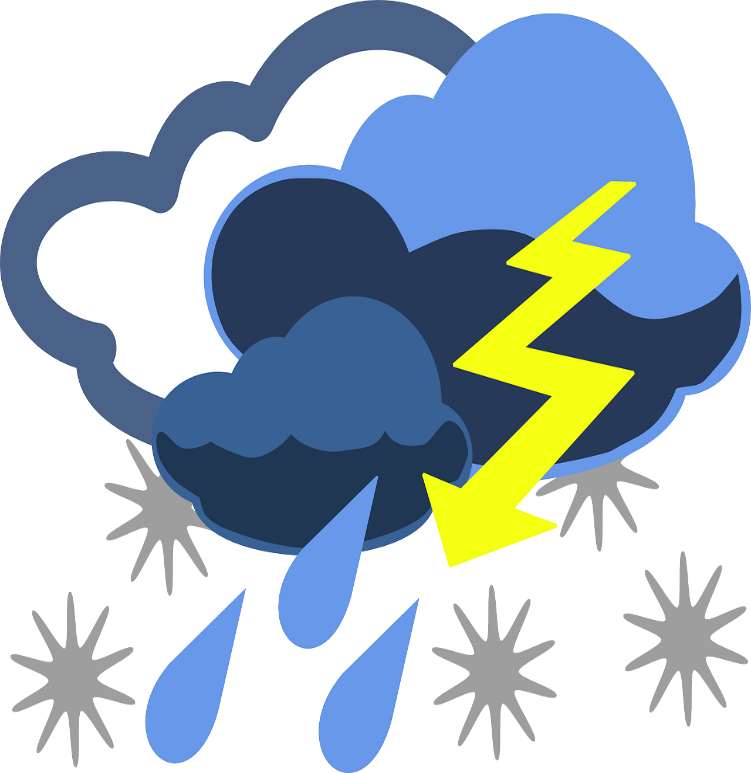 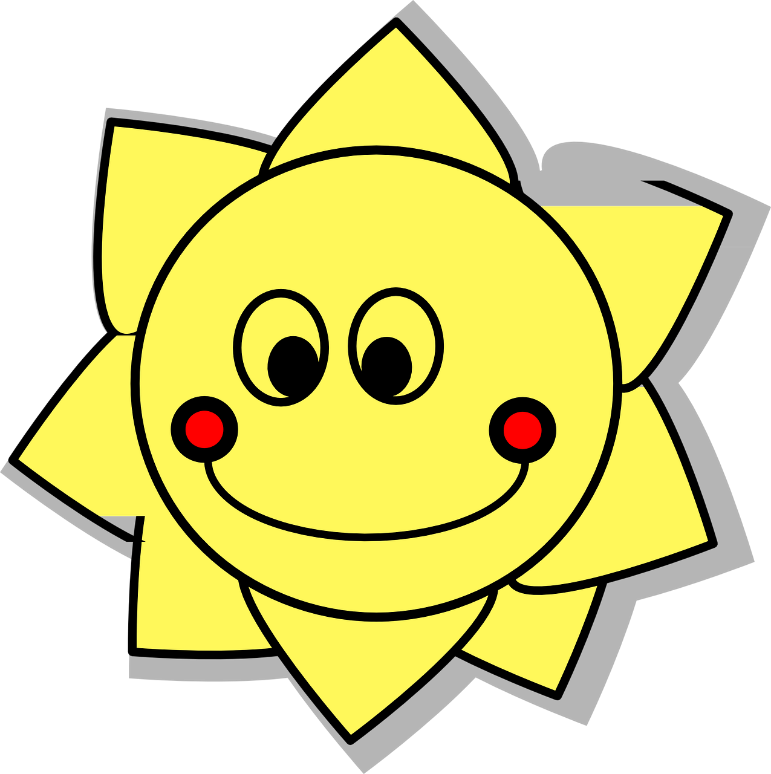 Image Credits:ArtsyBeeKids.  (2020, Oct. 24).  Pixabay.  Retrieved Jun. 11, 2023 from https://pixabay.com/illustrations/wagon-ox-wheels-explore-pilgrim-5681386/  Used under a Pixabay License.  Free for commercial use.  No attribution required.Clker-Free-Vector-Images.  (2012, Apr. 12).  Pixabay.  Retrieved Jun. 11, 2023 from https://pixabay.com/vectors/bee-insect-cartoon-honey-bee-24633/   Used under a Pixabay License.  Free for commercial use.  No attribution required.Clker-Free-Vector-Images.  (2012, Apr. 12).  Pixabay.  Retrieved Jun. 11, 2023 from https://pixabay.com/vectors/bee-insect-cartoon-honey-bee-24633/   Used under a Pixabay License.  Free for commercial use.  No attribution required.Clker-Free-Vector-Images.  (2012, Mar. 31).  Pixabay.  Retrieved Jun. 11, 2023 from https://pixabay.com/vectors/bison-buffalo-animal-horns-mammal-23160/  Used under a Pixabay License.  Free for commercial use.  No attribution required.Clker-Free-Vector-Images.  (2012, Apr. 13).  Pixabay.  Retrieved Jun. 11, 2023 from https://pixabay.com/vectors/poop-feces-smelly-crap-dog-stool-34629/  Used under a Pixabay License.  Free for commercial use.  No attribution required.Clker-Free-Vector-Images.  (2012, Apr. 3).  Pixabay.  Retrieved Jun. 11, 2023 from https://pixabay.com/vectors/seagull-bird-stand-water-wings-24432/  Used under a Pixabay License.  Free for commercial use.  No attribution required.Clker-Free-Vector-Images.  (2014, Jun. 15).  Pixabay.  Retrieved Jun. 11, 2023 from https://pixabay.com/vectors/sun-shiny-yellow-sunny-season-303224/ Used under a Pixabay License.  Free for commercial use.  No attribution required.GDJ. (2021, Jul. 5).  Pixabay.  Retrieved Jun. 11, 2023 from https://pixabay.com/vectors/cricket-grasshopper-insect-baby-6387508/  Used under a Pixabay License.  Free for commercial use.  No attribution required.Limoncito Sketching.  (2018, Aug. 28).  Pixabay.  Retrieved Jun. 11, 2023 from https://pixabay.com/vectors/skunk-forest-cute-animal-odor-3637423/  Used under a Pixabay License.  Free for commercial use.  No attribution required.Momentmal.  (2017, Jul. 9).  Pixabay.  Retrieved Jun. 11, 2023 from https://pixabay.com/photos/wooden-wheel-wheel-wagon-wheel-2490210/  Used under a Pixabay License.  Free for commercial use.  No attribution required.Open Clipart Vectors.  (2013, Oct. 9).  Pixabay.  Retrieved Jun. 11, 2023 from https://pixabay.com/vectors/butterfly-cute-green-spots-spring-159700/  Used under a Pixabay License.  Free for commercial use.  No attribution required.Open Clipart Vectors.  (2013, Oct. 15).  Pixabay.  Retrieved Jun. 11, 2023 from https://pixabay.com/vectors/sleet-thunderstorm-hail-ice-153216/  Used under a Pixabay License.  Free for commercial use.  No attribution required.